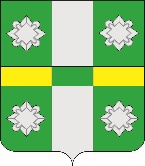 Российская Федерация               Иркутская областьУсольское районное муниципальное образованиеАдминистрацияГородского поселенияТайтурского муниципального образованияПОСТАНОВЛЕНИЕОт 30.01.2020г. 								№ 35 р.п. ТайтуркаОб утверждении стоимости услуг по погребению согласно гарантированному перечнюРуководствуясь ст. 9 Федерального закона № 8-ФЗ от 12 января 1996 года «О погребении и похоронном деле», постановлением Правительства РФ № 61 от 29 января 2020 года «Об утверждении коэффициента индексации выплат, пособий и компенсаций в 2020 году», ст. ст. 23, 46 Устава Тайтурского муниципального образования, администрация городского поселения Тайтурского муниципального образованияПОСТАНОВЛЯЕТ:1. Установить с 1 февраля 2020 года на территории городского поселения Тайтурского муниципального образования стоимость услуг по погребению согласно гарантированному перечню (Приложение № 1).2. Считать утратившим силу постановление администрации городского поселения Тайтурского муниципального образования от 28 января 2019 года № 23 «Об утверждении стоимости услуг по погребению согласно гарантированному перечню».3.Ведущему специалисту по кадровым вопросам и делопроизводству Бархатовой К.В. опубликовать настоящее постановление в газете «Новости» и разместить на официальном сайте администрации »(www.taiturka.irkmo.ru) в информационно-телекоммуникационной сети «Интернет.Приложение № 1                  К постановлению администрации городского поселения Тайтурского                муниципального образования                  от 30.01.2020г. № 35   Стоимость услуг по погребению согласно гарантированному перечнюГлава городского поселения Тайтурского муниципального образования   С.В.Буяков№ п/пНаименование услугиПеречень работ, требование к качествуСтоимость, руб.1Оформление документовОформление медицинского заключения о смерти, свидетельства о смерти, справки для получения пособия на погребениебесплатно2Предоставление и доставка гроба и других предметов, необходимых для погребенияИзготовление гроба деревянного строганного, доставка гроба в морг2 091,933Перевозка тела (останков) умершего на кладбище (в крематорий)Предоставление автокатафалка для перевозки тела умершего на кладбище230,044Погребение, в т.ч.5 027,864.1изготовление могилыРасчистка и разметка места для рытья могилы, рытье и зачистка могилы вручную4 434,054.2захоронениеЗабивка крышки гроба и опускание в могилу, засыпка могилы и устройство надмогильного холма, установка регистрационной таблички (по необходимости)593,80Общая стоимость услуг по погребению с учетом районного коэффициента7 349,83Глава городского поселения Тайтурского муниципального образования                                                          С.В.Буяков